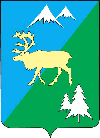 Р А С П О Р Я Ж Е Н И ЕАДМИНИСТРАЦИИ БЫСТРИНСКОГО МУНИЦИПАЛЬНОГО РАЙОНА684350, Камчатский край, Быстринскийрайон, с. Эссо, ул. Терешковой, д. 1, тел/факс 21-330http://essobmr.ru admesso@yandex.ruот 24.06.2022 №441 Руководствуясь статьей 34 Устава Быстринского муниципального района (далее – БМР),МБУ ДК с. Эссо провести культурно-массовые мероприятия, посвященные Дню молодёжи России, 01 июля 2022 года.Розничная продажа алкогольной продукции на территории Эссовского сельского поселения 01 июля 2022 года не допускается. Контроль за исполнением настоящего распоряжения оставляю за собой.Глава Быстринского муниципального района	                                                                  А.В. Вьюнов«О проведении мероприятий, посвященных празднику «День молодежи»